Evaluacija ankete učenika Tehničke škole Šibenik o vježbanju za vrijeme online nastaveUčenici/ce Tehničke škole Šibenik (123), sudjelovali su u online anketi o vježbanju za vrijeme online nastave. Cilj ankete bio je utvrditi je li period za vrijeme online nastave utjecao na tjelesnu aktivnost učenika/ca Tehničke škole Šibenik i u kojoj mjeri.U anketi su podjednako sudjelovali mladići 50,4% i djevojke 49,6%. Najviše su sudjelovali učenici/ce trećih razreda 51.2%, prvih 31,7%, četvrtih 10,6% te najmanje učenici/ce drugih razreda 6,5%.Da bih dobila pravu sliku o vježbanju za vrijeme online nastave prvo sam htjela saznati koliko je učenika/ca vježbalo i u svoje slobodno vrijeme prije online nastave. 49,6% učenika/ca vježbalo je i prije online nastave u svoje slobodno vrijeme, povremeno 44,7% te 5,7% uopće nisu niti prije vježbali. Sada ih i dalje aktivno vježba u svoje slobodno vrijeme 44,7%  što je blagi pad u vježbanju od nekih 5%, zatim povremeno 47,2%  što je isto pad od nešto manje od 3%  i na kraju imamo povećani broj ne vježbača od 8,1% što je 2.5% više nego li prije online nastave.Kroz sadržaje ponuđene kroz nastavu TZK dio učenika/ca  vježbalo je samo uz video lekcije i to 14,6%. 49,6% vježbalo je samo dio koji su trebali odraditi, a 9,8% vježbali su dio koji im se sviđao iz videolekcija. Svega 26 % učenika/ca vježbalo je i druge sadržaje, a ne samo video lekcije.Na pitanje je su li im video lekcije dovoljne za tjelesnu aktivnost 37,4% učenika/ca odgovorilo je negativno, djelomično 42,3% učenika/ca te je potvrdno odgovorilo 20,3% učenika/ca. Ipak su ¾ učenika/ca svjesni da video lekcije nisu dovoljne za tjelesnu aktivnost koja bi im bila potrebna.Na pitanje kad su bili online tjelesno aktivniji, prošle ili ove školske godine, 61% učenika/ca  odgovorilo je da su podjednako bili aktivni. Oni koji su bili više aktivniji prošle školske godine bilo je svega 11,4%. Ove školske godine bilo je čak 20,3% aktivnijih učenika/ca. Onih koji uopće nisu bili aktivni je 7,3% učenika/ca.Broj i inače tjelesno neaktivnih učenika/ca s početka ankete od 5,7% i broj od 7,3% onih učenika koji sada nisu aktivni za vrijeme online nastave je u porastu.Učenici/ce su  prema očekivanju, pozitivno ocijenili svoju tjelesnu aktivnost. S ocjenom odličan ocijenilo se 23,6% učenika/ca, s ocjenom vrlo dobar 39% učenika/ca, s ocjenom dobar 31,7%, s ocjenom dovoljan 4,9%  te se negativno ocijenilo samo 0,8% učenika/ca iako ih je čak 7,3% odgovorilo da nisu bili aktivni.Zaključak je da se za vrijeme online nastave broj ne vježbača povećao sa 5,7% na 7,3%. Veći dio učenika/ca 74%  vježbao je samo zadane sadržaje, s različitim opsegom vježbanja, putem nastave TZK i bili su svjesni da im to nije dovoljno. Svega 26%  učenika/ca vježbalo je i u vlastitom aranžmanu.                 Online nastava utjecala je na smanjenu tjelesnu aktivnost učenika Tehničke škole Šibenik.Upitnik o vježbanju i izvođenju TZK za vrije me online nastave učenika/ca Tehničke škole.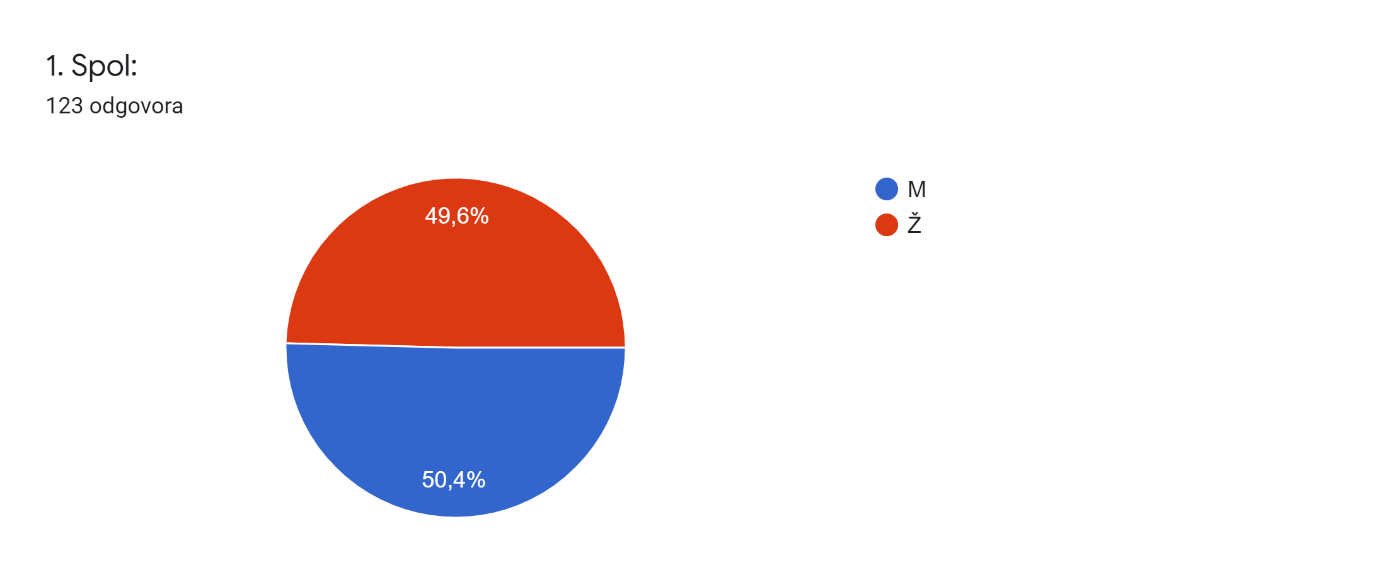 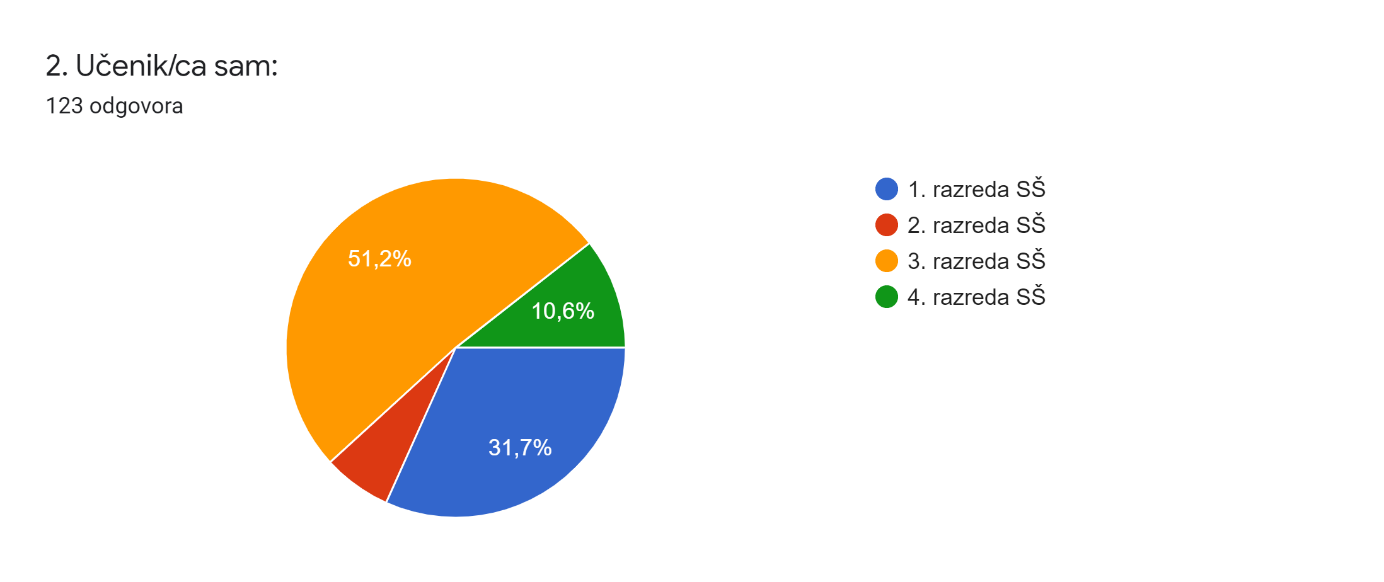 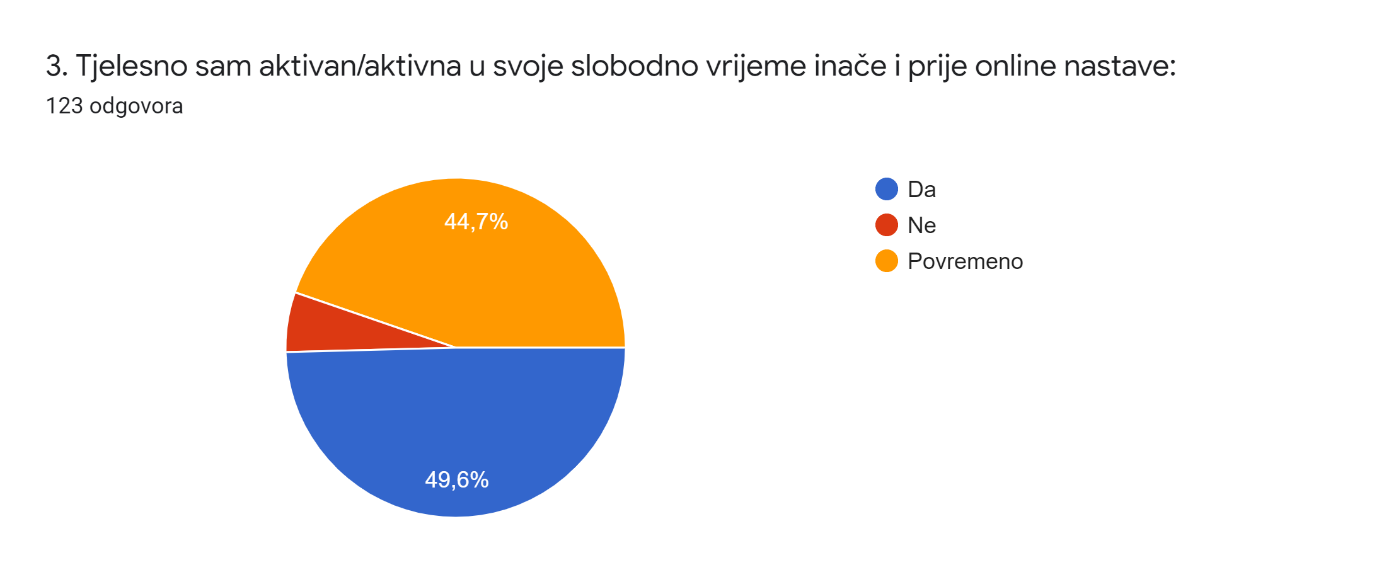 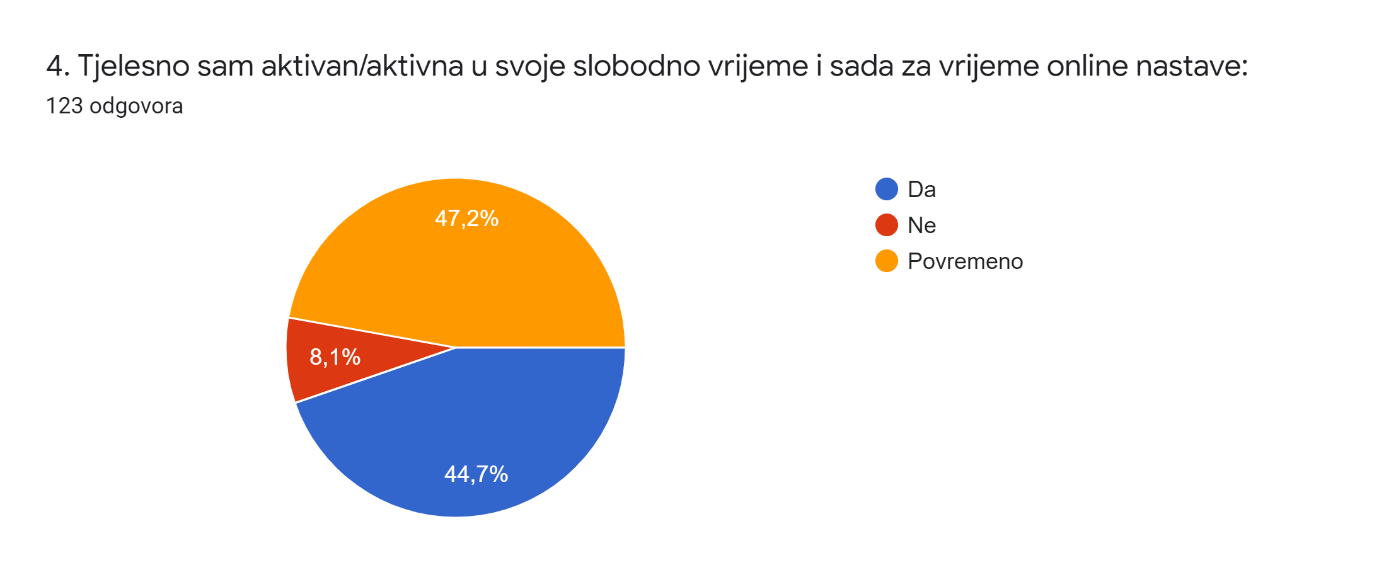 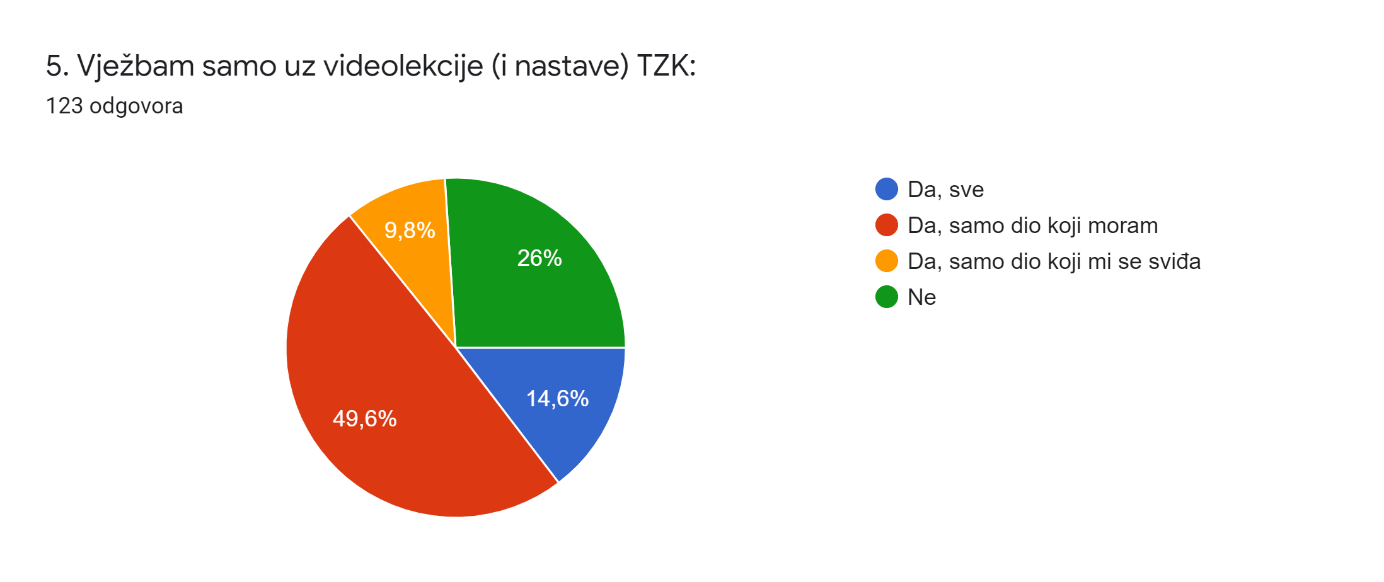 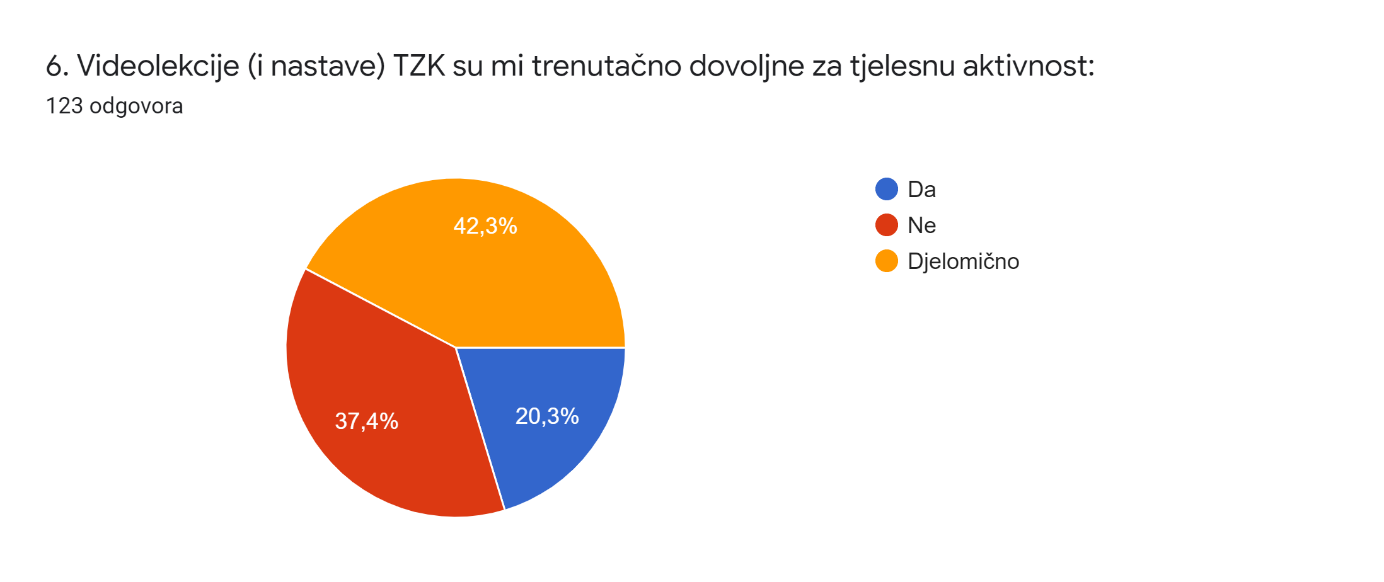 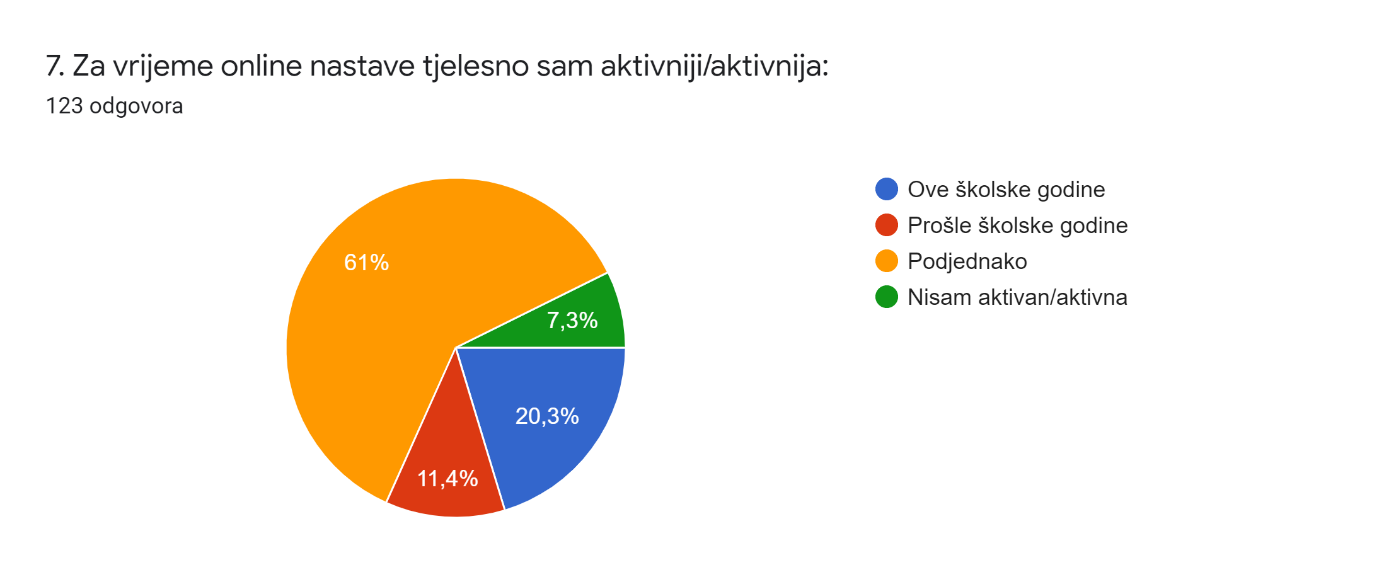 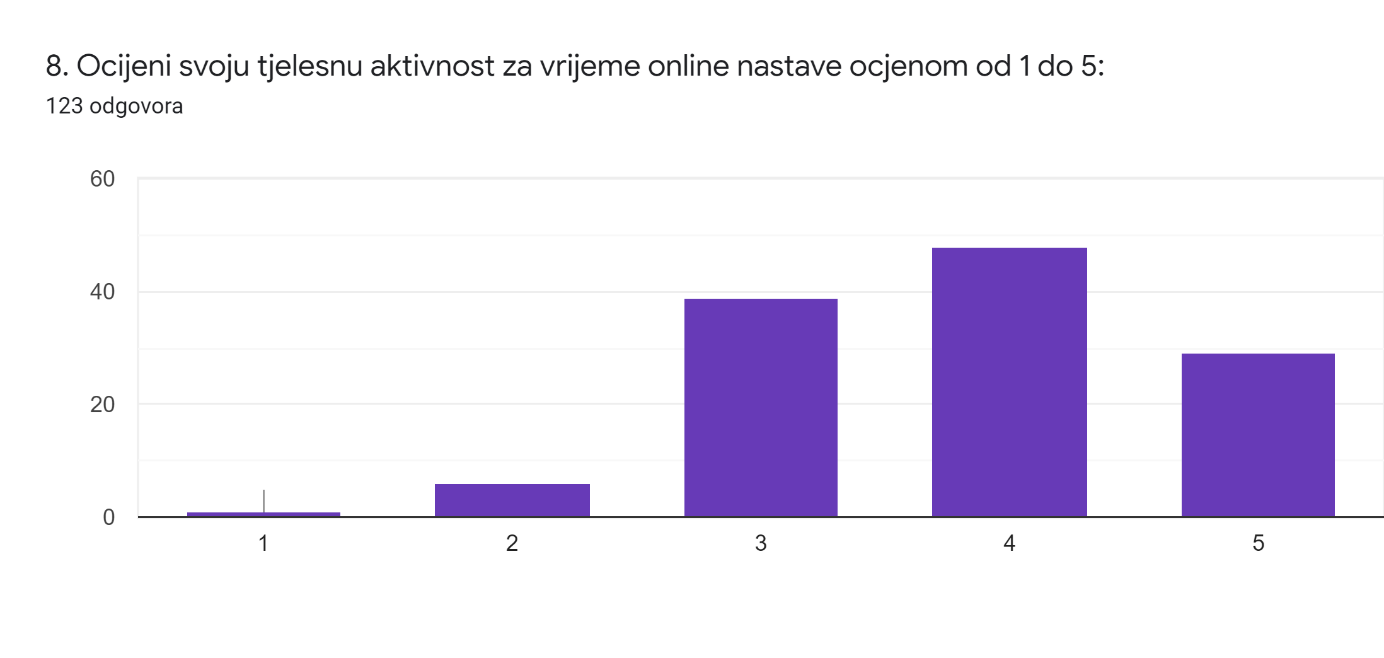 